Chránime Vodu (potoky, rieky, rybníky, jazerá)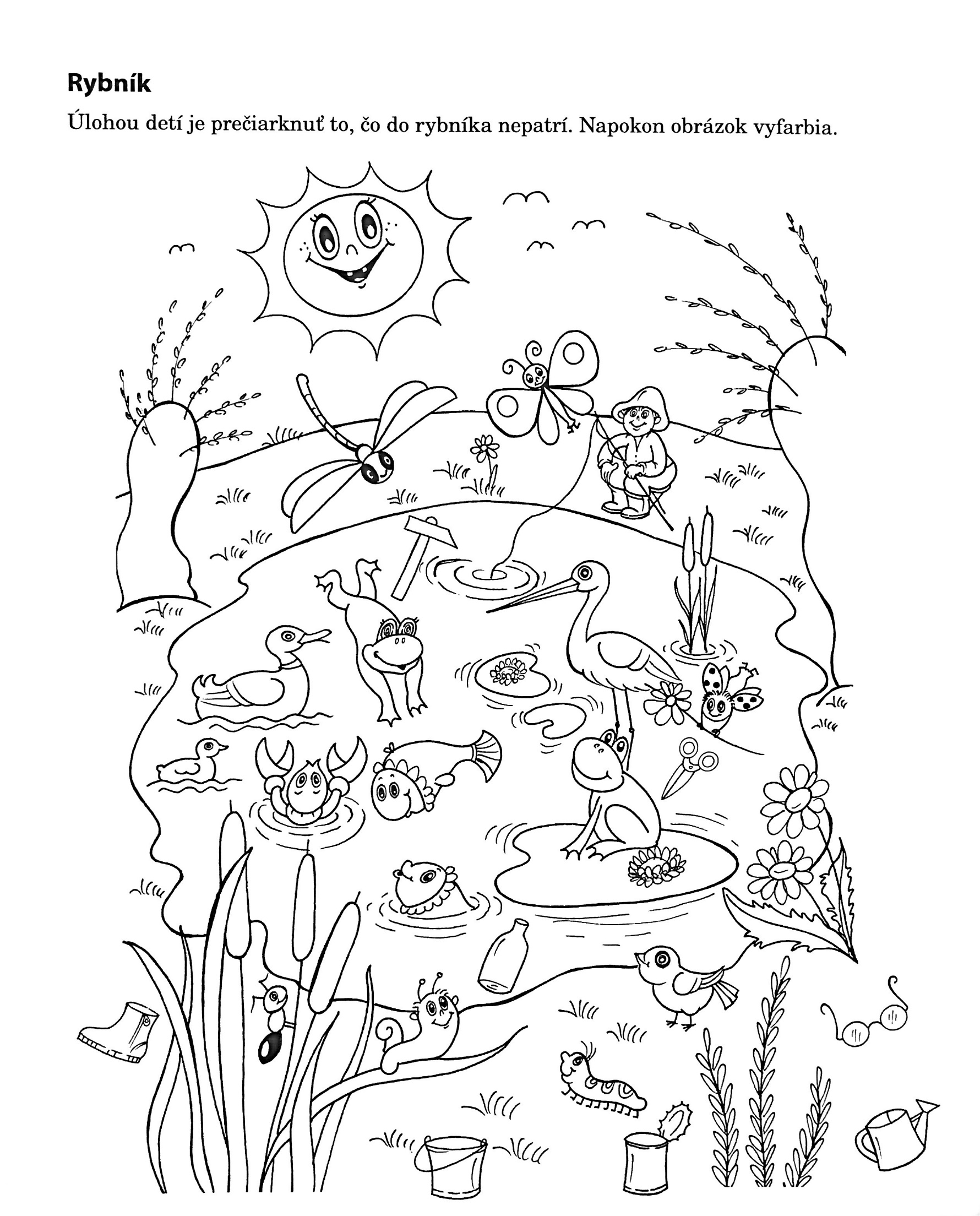 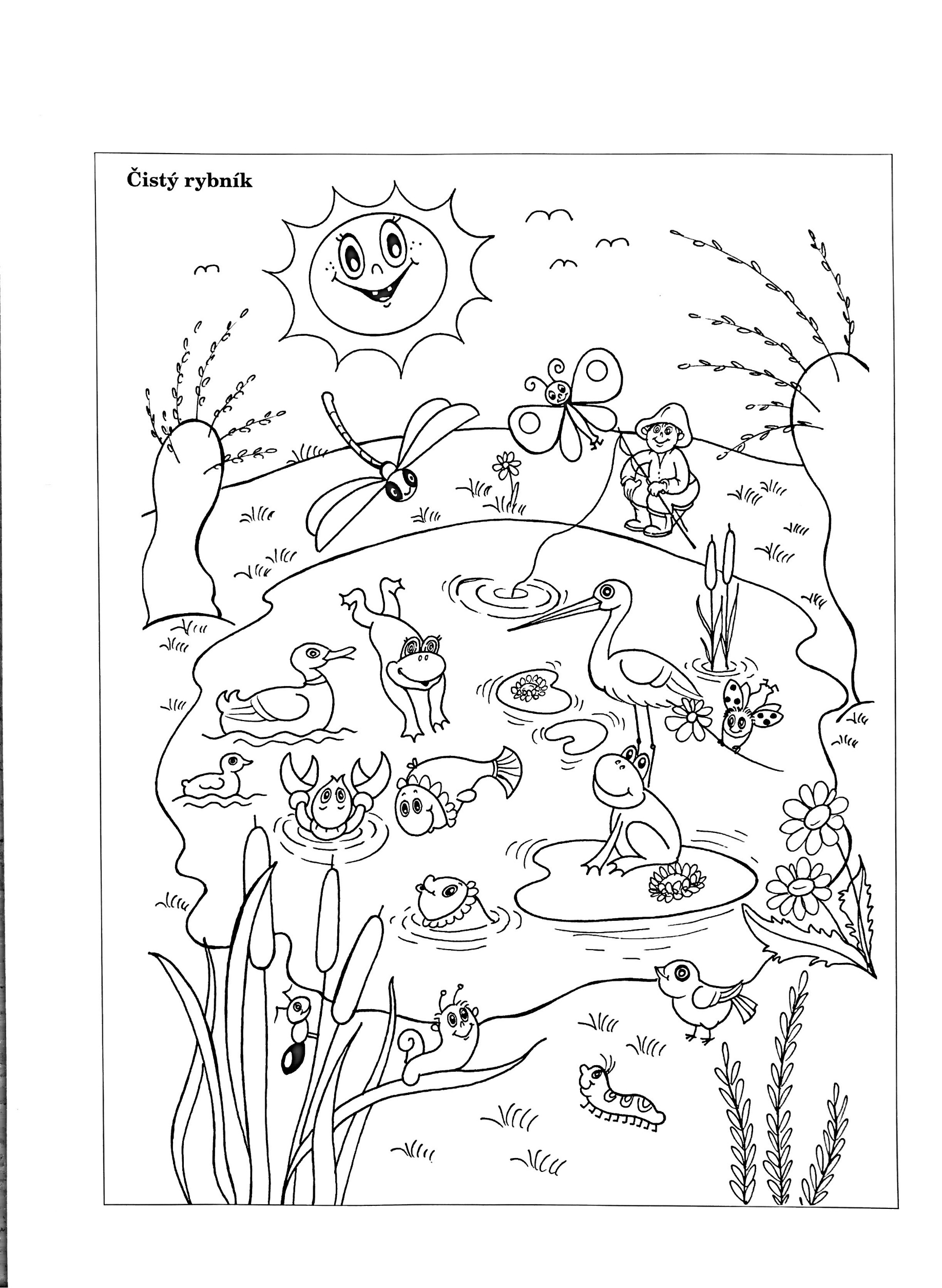 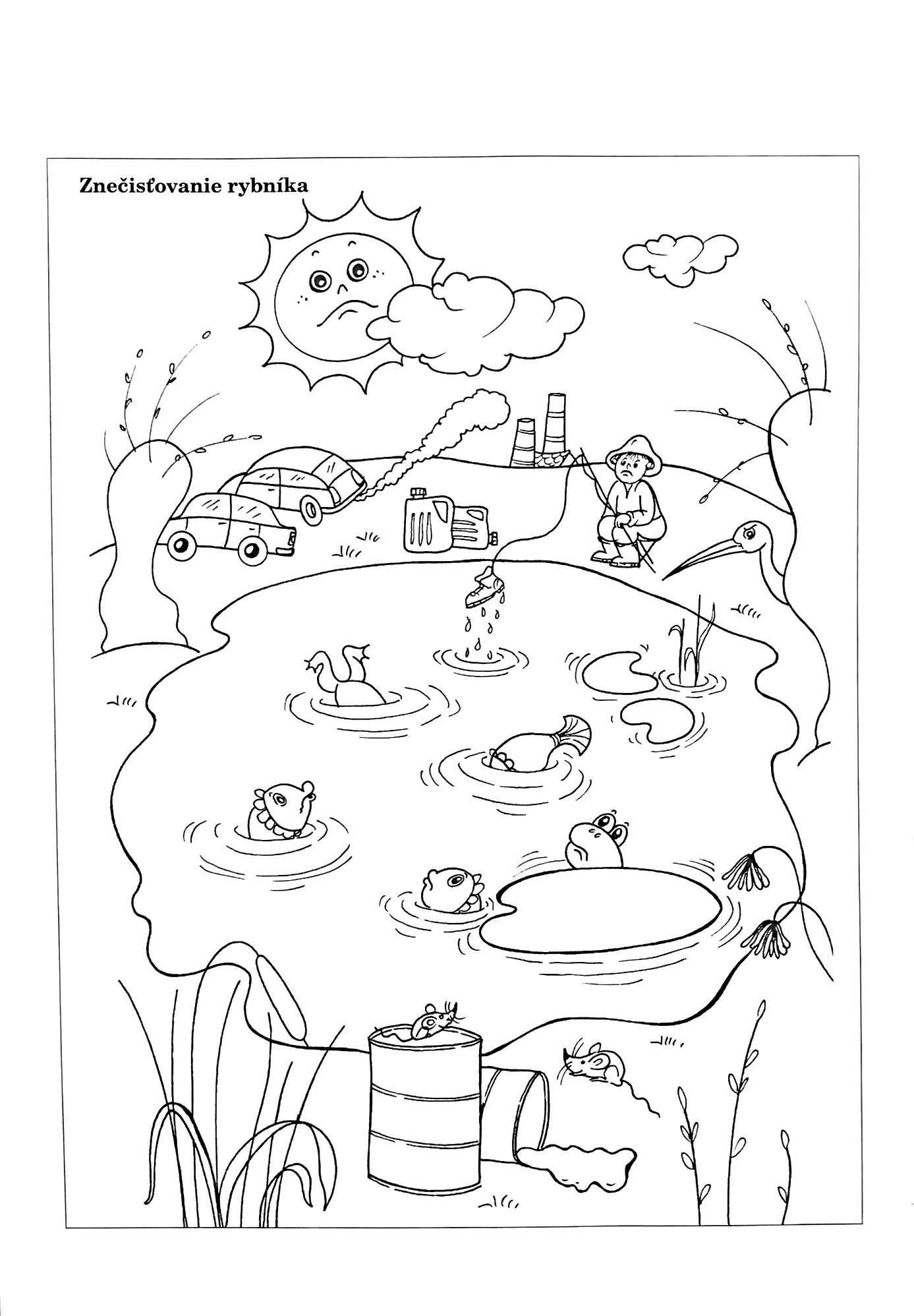 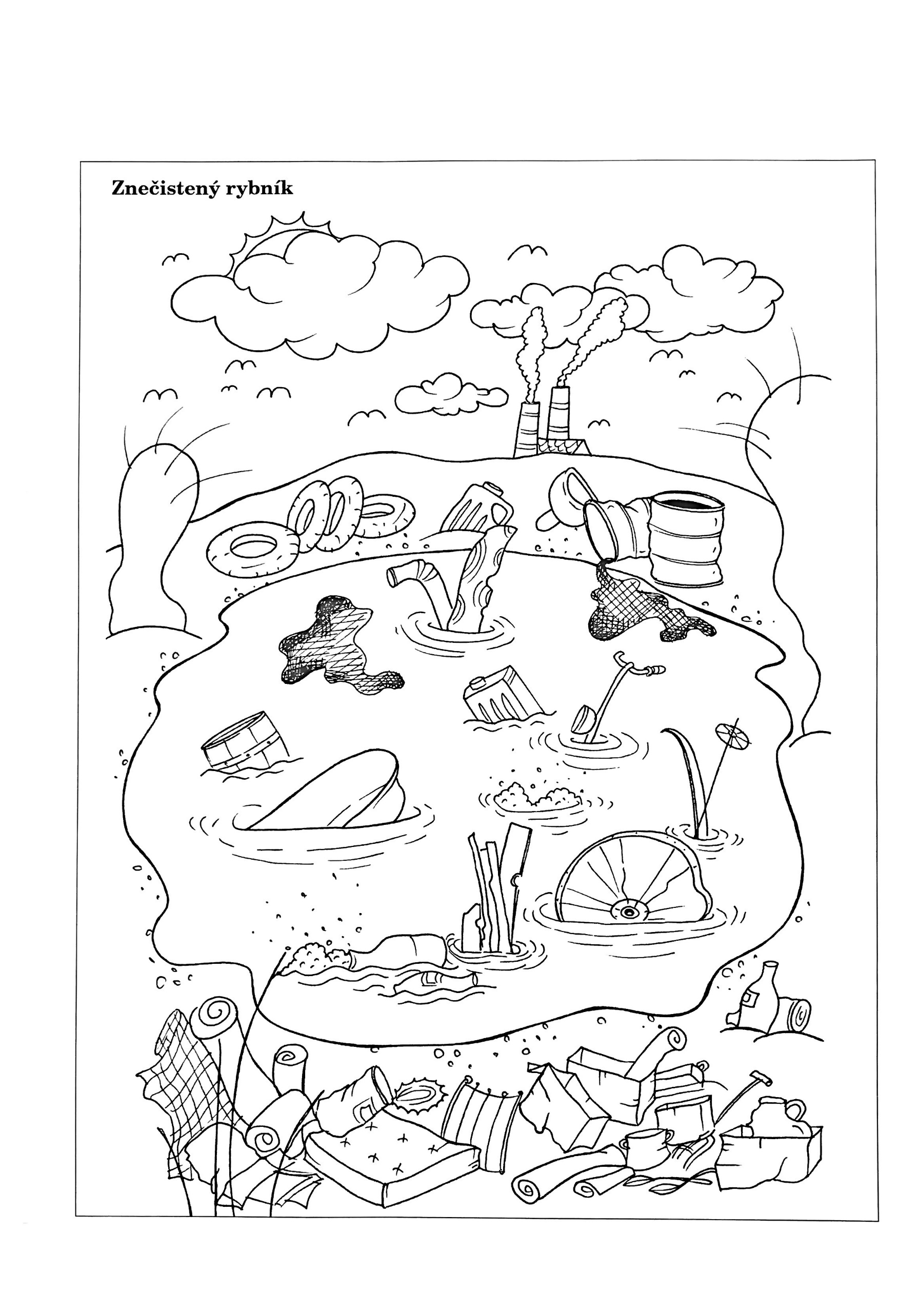 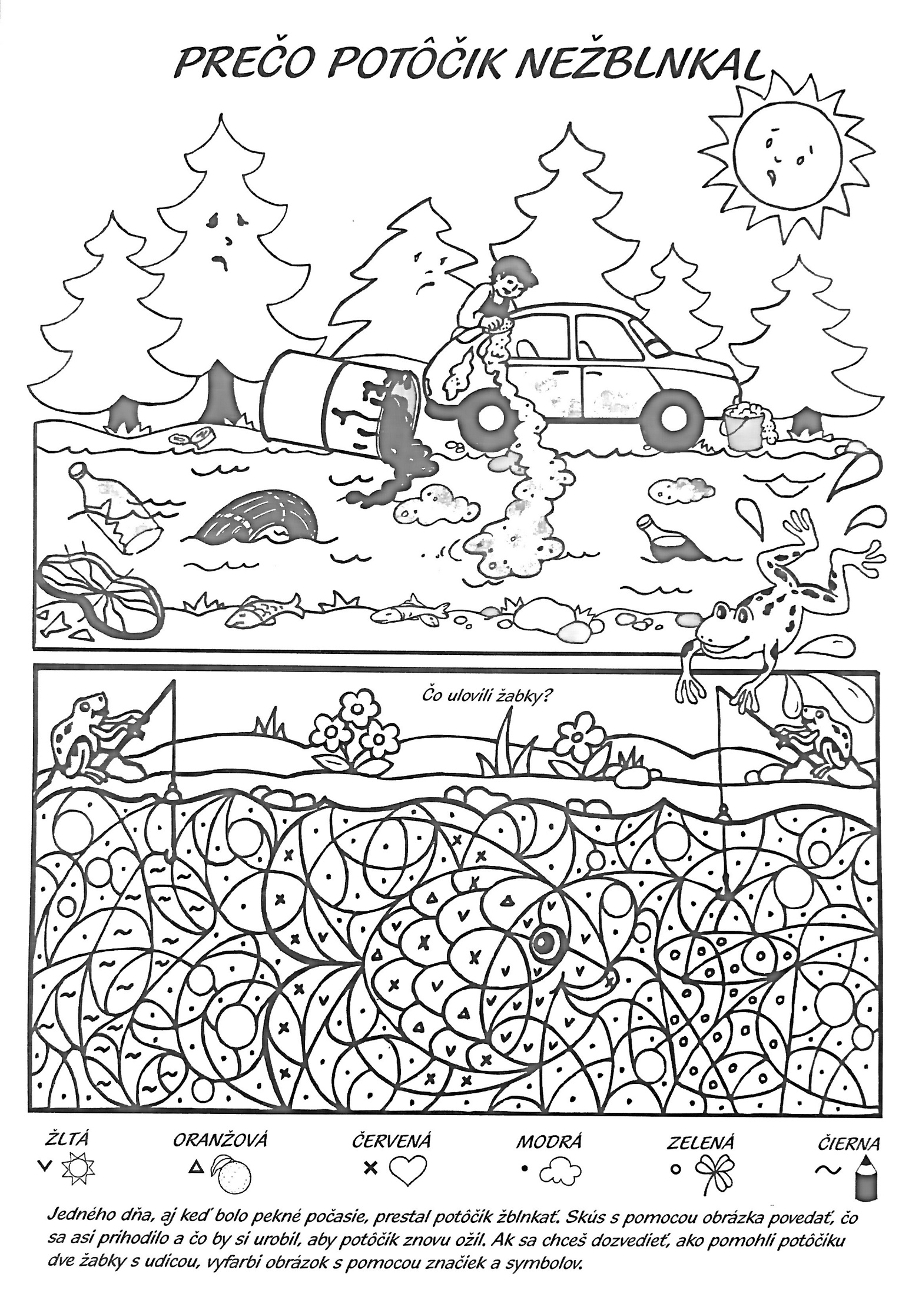 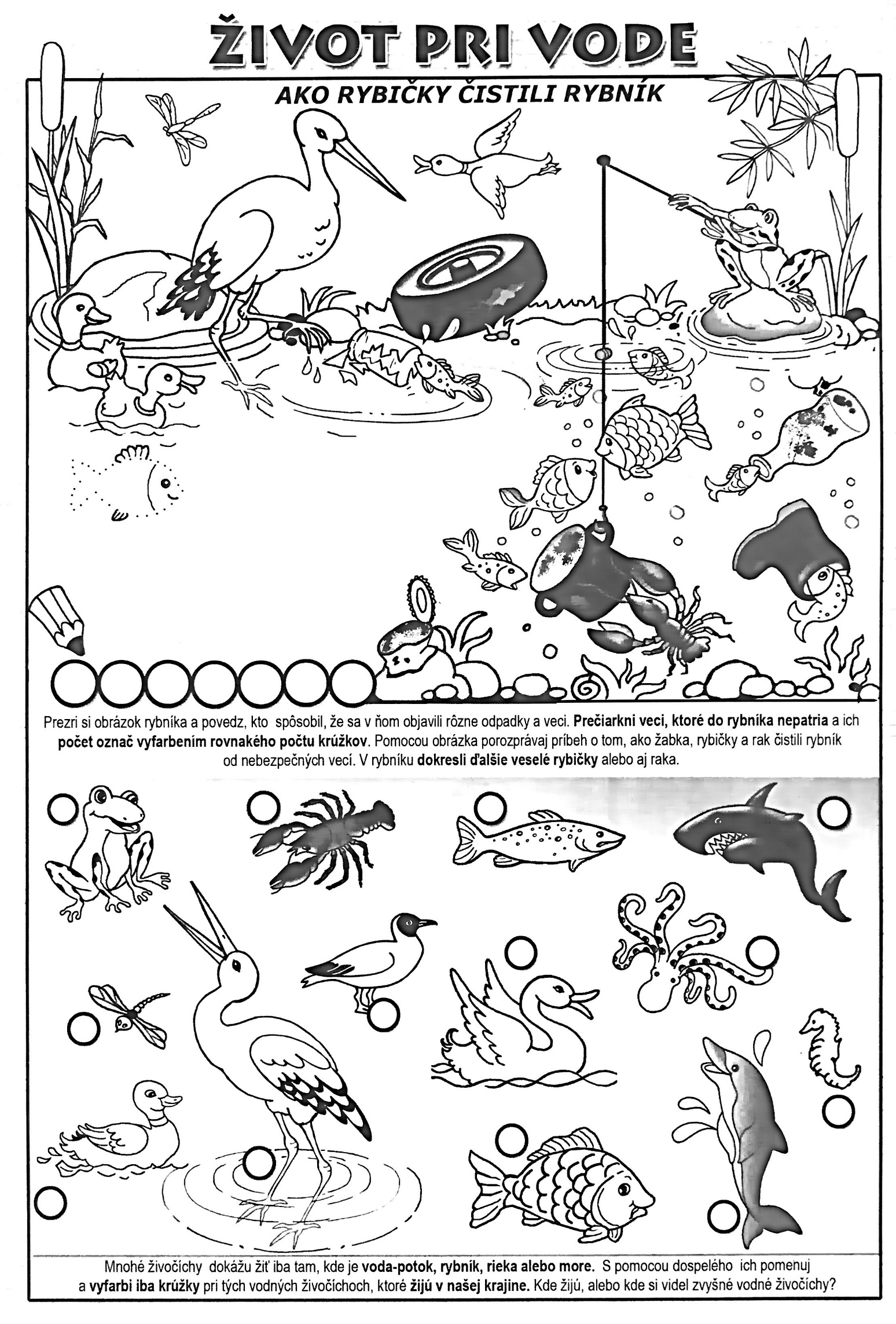 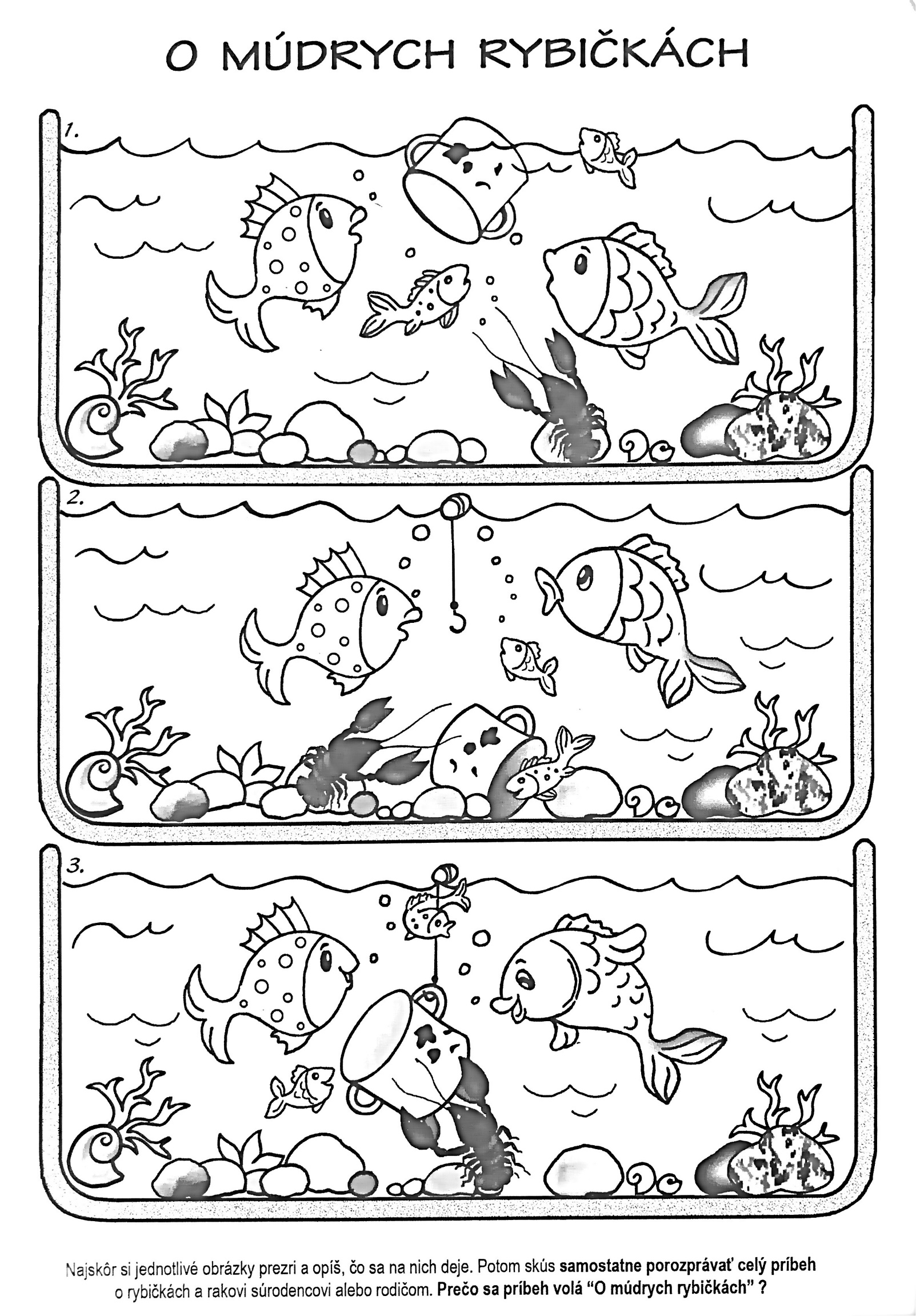 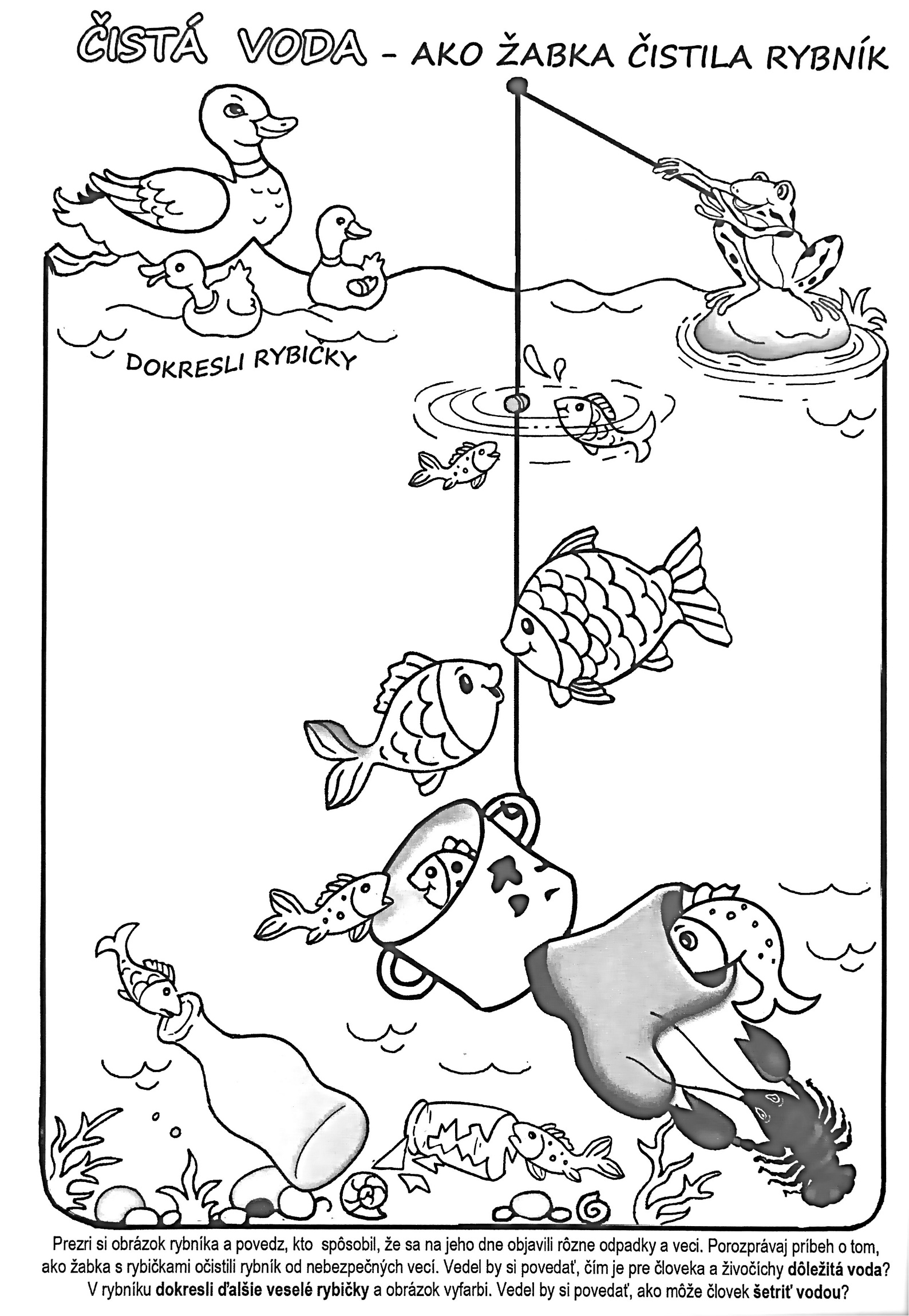 